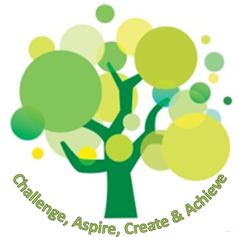 Friday 25th January 2019Dear Parents,Although we are at the end of January, I wish you all a very happy new year and I hope you all had a lovely break.  It was lovely to see all the children on our return to school ready for the learning their teachers have planned for them this term.Snow, Cold & IceIt’s that time of year again!  It comes around very quickly.  As we move through February, we are still at risk of snow.  As I am sure you’ll be aware, any decision I make to close to school is an absolutely last resort and it is one of the hardest decisions I have to make.  We will inform you through our usual channels – text, website and radio – if I have had to make the decision to close.  I have to put the health and safety of the whole school community at the forefront of my mind when making the decision.  Also, I would always ask you to be very vilgilant during the next month or so of ice on the school grounds.  Although we take all the necessary precautions, ice can still form and the playground can become very slippery.  If you become aware of any patches of ice, please inform the school office so we can put the necessary precautions in place.Finally, could I ask that you check your child’s coat is suitable for the winter?  A final plea – with their name in it also!  Many thanks!Mrs Dutton I regret to have to inform you that Mrs Dutton, our amazing School Business Manager, is moving onto pastures new on Friday 1st February.  Mrs Dutton has been at Brimrod for a number of years and she has been fantastic at helping me keep our school budget balanced in these difficult financial times.  I am sure you will join me in wishing Mrs Dutton all the very best in her new school and I am sure she’ll pop in occasionally to see us all!Express AfternoonJust a little reminder that our Express Afternoon is coming up on Monday 11th February.  This popular event is an amazing opportunity to share in all the learning the children have had over the last 1.5 terms.  Doors open at 1:15pm.LibraryOur the last term, Mrs Thompson, Miss Clarke and I have been improving our whole school library.  As interests change and new authors appear, it is important to keep our library interesting to the children so they have new, exciting stories to read and take them on incredibly journies!  We are nearly at the stage of reopening the library.Every child will be able to take a library book home and change it for a different one when they return it. At the end of the school year, we will ask that all library books are returned to school.Unfortunately, some of our library books are lost or returned damaged.  If this is case, I will ask for £5 to cover some of the cost of replacing the book.  Book FairThe school book fair has been in this week.  Today is the last opportunity for you to come in and grab a new book to read.  Thank you for supporting this event this week.Kind Regards,Mr S PerkinsHeadteacher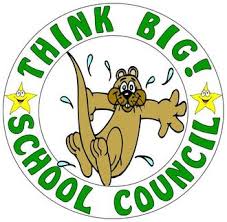 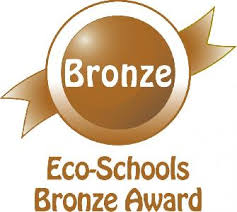 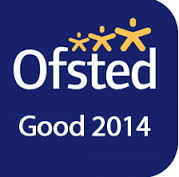 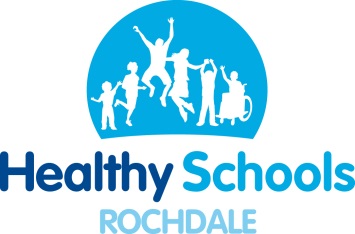 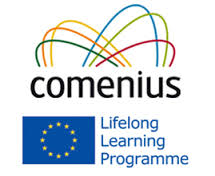 